Форум Главный Канцелярский Вопрос – 2023 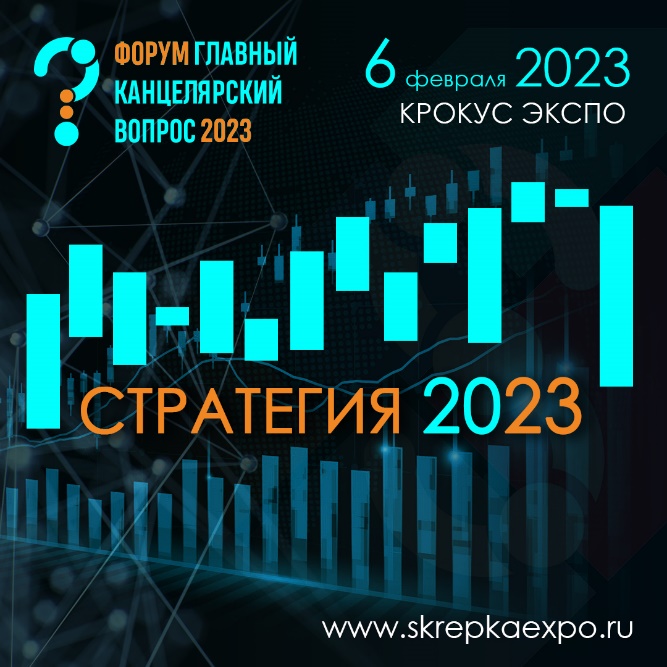 Через 2 месяца на Форуме Главный Канцелярский Вопрос 6 февраля 2023 г у нас с Вами будет возможность обсудить важные вопросы развития бизнеса и будущей стратегии.Видеоприглашение на Форум  ГКВ 2023 по ссылке. В рамках подготовки к Форуму ГКВ 2023 30 ноября,  в 12 00, в телеграмм канале Скрепка Экспо https://t.me/skrepkaexpo состоится прямой эфир руководителя проектов «Скрепка Экспо» Татьяны Калининой и руководителя направления «Экономика компании» АРБ ПРО Зои Стрелковой. Подключайтесь и задавайте вопросы в прямом эфире.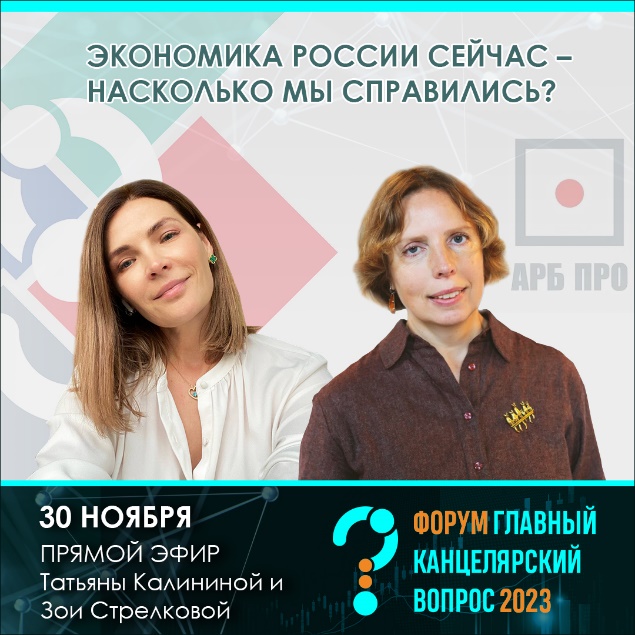 Приглашаем всех активных участников рынка  принять участие в Форуме Главный Канцелярский Вопрос 2023.Зарегистрироваться для посещения Форума Главный Канцелярский Вопрос 2023 по ССЫЛКЕЗарегистрироваться для БЕСПЛАТНОГО посещения 30-й выставки Скрепка Экспо по ССЫЛКЕСледите за нашими новостями!CайтTelegramInstagramFacebookВКонтактеYouTube